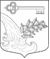 АДМИНИСТРАЦИЯ УЛЬЯНОВСКОГО ГОРОДСКОГО ПОСЕЛЕНИЯ ТОСНЕНСКОГО РАЙОНА ЛЕНИНГРАДСКОЙ ОБЛАСТИПОСТАНОВЛЕНИЕ Об установлении годовых нормативовпотребления топлива (дрова, уголь)для определения денежной компенсации расходов, связанных с предоставлениеммер социальной поддержки отдельным категориям граждан, проживающих в домах,не имеющих центрального отопления, на территории Ульяновского городского поселения Тосненского района Ленинградской области В соответствии с Федеральным законом от 06.10.2003 № 131-ФЗ «Об общих принципах организации местного самоуправления в Российской Федерации», с пунктом 2.6 постановления Правительства Ленинградской области от 13.03.2018 № 78 «Об утверждении порядков предоставления мер социальной поддержки отдельным категориям граждан, состава денежных доходов лиц, указанных в пункте 2 части 1 статьи 7.2 областного закона от 17 ноября 2017 № 72-оз «Социальный кодекс Ленинградской области», для определения размера денежной компенсации расходов на приобретение топлива отдельным категориям граждан, проживающих в домах, не имеющих центрального отопления и газоснабжения, администрация Ульяновского городского поселения Тосненского района Ленинградской области  ПОСТАНОВЛЯЕТ: 1.     Установить годовые нормативы потребления печного топлива отдельным категориям граждан, проживающих на территории Ульяновского городского поселения Тосненского района Ленинградской области в домах, не имеющих центрального отопления, для определения размера денежной компенсации расходов на приобретение топлива:1.1.     Дрова:– для одиноко проживающих граждан – 8,25 куб. м на одного человека;– для семей, состоящих из двух человек – 5,25 куб. м в расчете на одного человека;– для семей, состоящих из трех и более человек – 4,50 куб. м в расчете на одного человека.1.2.     Уголь:– для одиноко проживающих граждан – 3,60 тонны на одного человека;– для семей, состоящих из двух человек – 2,30 тонны в расчете на одного человека;– для семей, состоящих из трех и более человек – 2,00 тонны в расчете на одного человека.2.   	Опубликовать настоящее постановление в сетевом издании «ЛЕНОБЛИНФОРМ» и разместить на официальном сайте администрации Ульяновского городского поселения Тосненского района Ленинградской области.3.   	Настоящее постановление вступает в силу со дня официального опубликования.4.       Контроль за исполнением постановления оставляю за собой.Глава администрации                                                              К.И. Камалетдинов20.02.2023№86